Dit alarmplan omschrijft de stappen die ondernomen worden wanneer het alarmsysteem afgaat en hoe er maandelijks getest wordt.Alle instellingen zijn inzichtelijk:op de alarmmelder zelf;via instellen op afstand:wereldwijd via het portaal https://portal.octalarm.com;wereldwijd via de app Adesys Alarm;lokaal door het IP-adres in te vullen op een webbrowser.Alle activiteiten (wijzigingen en incidenten) worden vermeld in het logboek. Hierdoor beschikken we over een volledig log (digitaal) van gebeurtenissen rondom ons alarmsysteem.Alarmopvolgers kunnen beschikken over dit alarmplan en de bijbehorende registratieformulieren:de digitale versie staat onder: een uitgeprinte versie ligt:Contactgegevens elektrotechnische storingsdienstAlarmsysteemManier van alarmerenDe manier waarop het alarmsysteem waarschuwt.De alarmmelder beschikt over 8 (alarm) ingangen en verschillende standaard systeemstoringen. Systeemstoringen zijn aparte alarmen die de werking van de Octalarm alarmmelder beveiligen.De alarmmelder rouleert bij het uitmelden automatisch zijn interfaces. Hierdoor controleert de alarmmelder automatisch of alle interfaces nog werken. Wanneer een interface niet werkt, belt de melder een systeemstoring uit.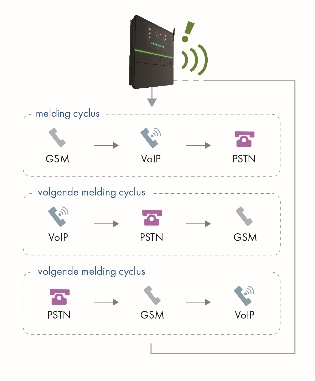 Aan elk alarm/systeemstoring is een oproeplijst met contacten (alarmopvolgers) gekoppeld. De volgorde in de oproeplijst bepaalt de volgorde van uitbellen. Het aantal acceptaties en de acceptatietijd is per oproeplijst ingesteld. Per (alarm) ingang/systeemstoring is het aantal herhalingen na acceptatie en de wachttijd tussen de herhalingen ingesteld.Overzicht alarmingangen* doorhalen wat niet van toepassing isOverzicht systeemstoringen* doorhalen wat niet van toepassing isAlarmopvolgers (contacten in de verschillende oproeplijsten)De gegevens zijn altijd actueel. Als iemand niet langer een alarmopvolger is, worden de gegevens binnen 2 weken vernietigt.[overzicht van alle contacten in de diverse oproeplijsten. TIP: maak via instellen op afstand een screenshot van de oproeplijsten en plak deze hier. Resultaat: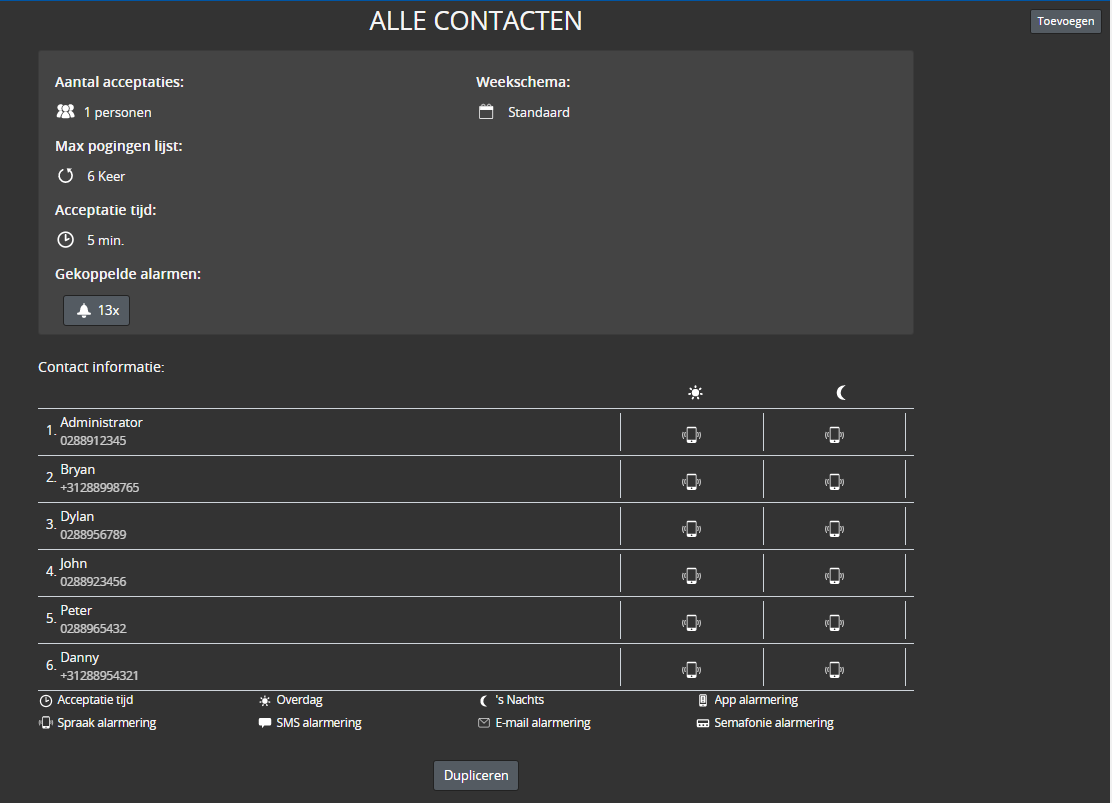 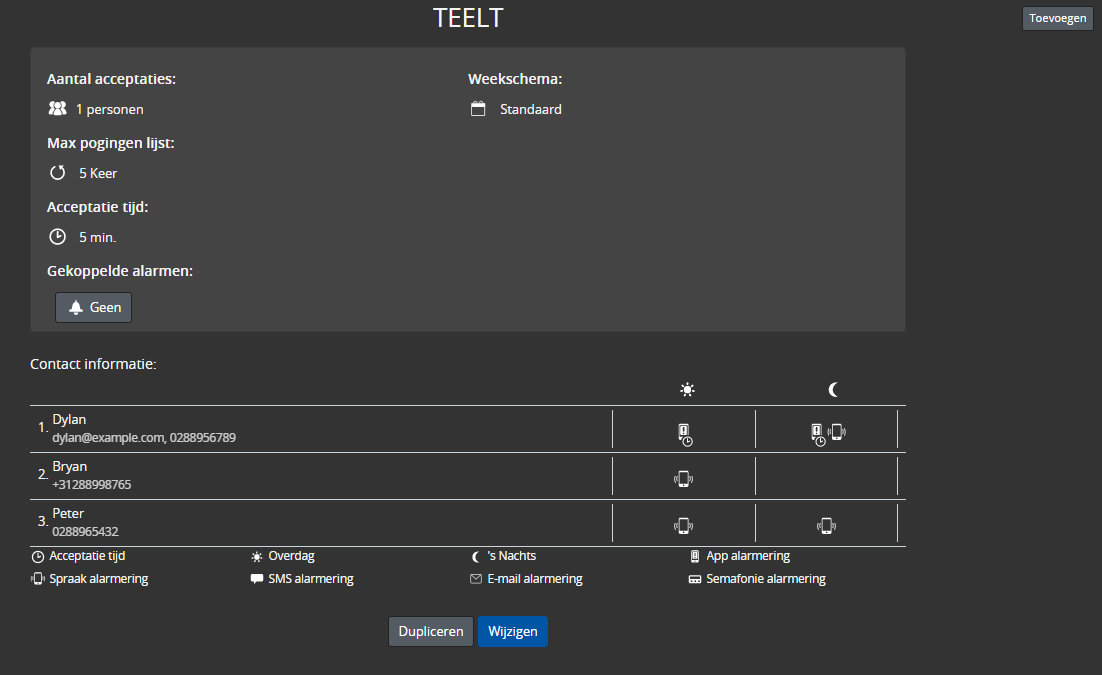 enzovoort]Proces in alarmmelderZonder module dienstrooster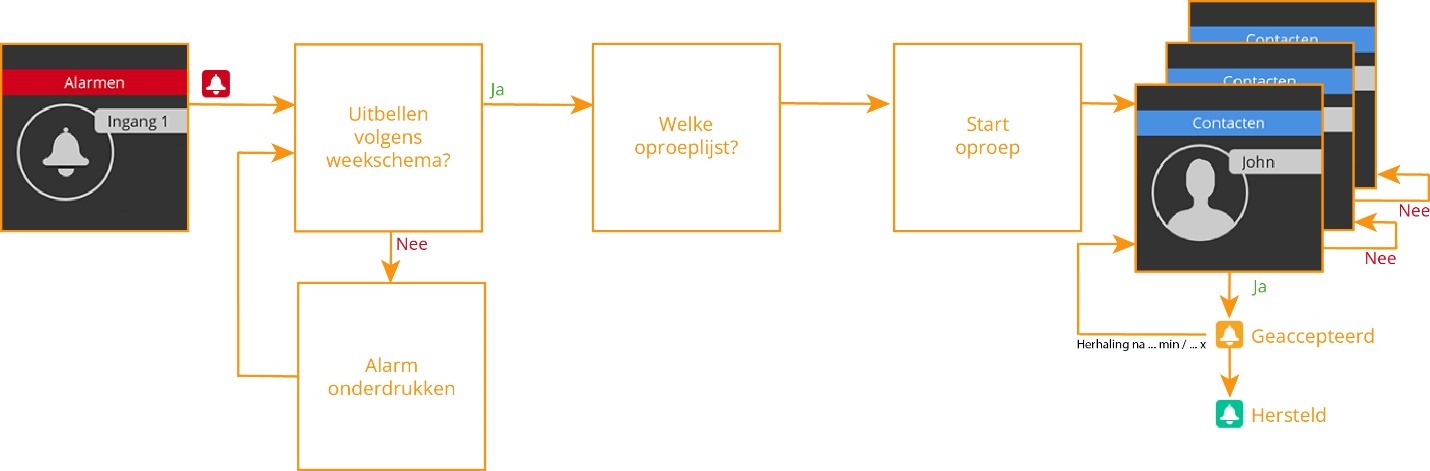 Met module dienstrooster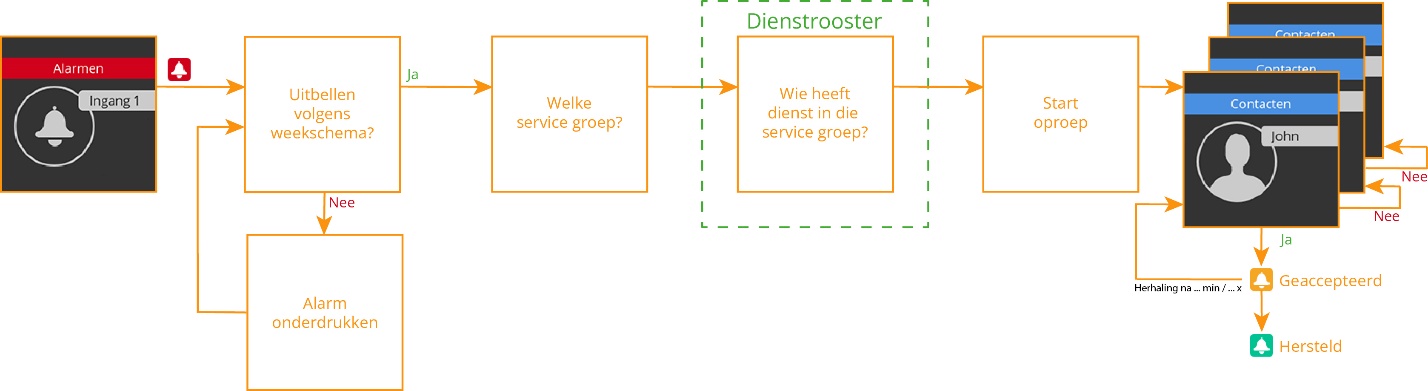 AlarmafhandelingIngang 1: …. Een beschrijving welke maatregelen u neemt om het systeem te herstellen. [tekst of opsomming]Ingang 2: …. Een beschrijving welke maatregelen u neemt om het systeem te herstellen. [tekst of opsomming]Ingang 3: …. Een beschrijving welke maatregelen u neemt om het systeem te herstellen. [tekst of opsomming]Ingang 4: …. Een beschrijving welke maatregelen u neemt om het systeem te herstellen. [tekst of opsomming]Ingang 5: …. Een beschrijving welke maatregelen u neemt om het systeem te herstellen. [tekst of opsomming]EnzovoortMethoden van (maandelijkse) testenBeschrijf de methode van testen van de verschillende onderdelen van het alarmsysteem.Test ventilatie uitval | alarmmeldingDoor een storing (van het ventilatiesysteem) te simuleren wordt de alarmeringsketen gecontroleerd.Creëer een ventilatiealarm. Hierna wordt de alarmering conform protocol gestart.Wacht tot de oproep start en accepteer deze.Hef het ventilatiealarm weer op; de alarmmelding is hiermee verholpen.Opzet registratieformulierDe maandelijkse test ventilatie uitval / alarmmelding wordt geregistreerd op de daarvoor bedoelde ‘registratieformulieren alarmplan voor alarmsysteem’. De geregistreerde data wordt ten minste 13 maanden bewaard. De formulieren staan digitaal opgeslagen onder … en een uitgeprinte versie ligt ….(Zie ‘Registratieformulieren alarmplan voor het alarmsystem’ voor het volledige formulier; te downloaden op onze website).Test spanningsuitval | alarmmeldingDoor de spanningsuitval (van de alarmmelder) te testen, wordt zowel de noodvoeding (accu) als de alarmeringsketen gecontroleerd.Trek de netstekker van de alarmmelder uit het stopcontact. Hierna wordt de alarmering conform protocol gestart.Wacht tot de oproep start en accepteer deze.Steek de netstekker weer in het stopcontact; de alarmmelding is hiermee verholpen.Opzet registratieformulierDe maandelijkse test spanningsuitval / alarmmelding wordt geregistreerd op de daarvoor bedoelde ‘registratieformulieren alarmplan voor alarmsysteem’. De geregistreerde data wordt ten minste 13 maanden bewaard. De formulieren staan digitaal opgeslagen onder … en een uitgeprinte versie ligt ….(Zie ‘Registratieformulieren alarmplan voor het alarmsystem’ voor het volledige formulier; te downloaden op onze website).Netwerk: internet checkVia de alarmmelder wordt de internet status continue gecontroleerd. Wanneer een interface in storing gaat, schakelt de actieve verbinding automatisch over op de andere interface.Instellingen internet status* doorhalen wat niet van toepassing isMaandelijks testen via diagnostics ping internet verbindingGa op de melder naar Algemeen | Netwerk | DiagnosticsKies de betreffende interfaceDruk op ‘Ping’Opzet registratieformulier* doorhalen wat niet van toepassing isDe maandelijkse test netwerk: internet check / Diagnostics ping internet verbinding wordt geregistreerd op de daarvoor bedoelde ‘registratieformulieren alarmplan voor alarmsysteem’. De geregistreerde data wordt ten minste 13 maanden bewaard. De formulieren staan digitaal opgeslagen onder … en een uitgeprinte versie ligt ….(Zie ‘Registratieformulieren alarmplan voor het alarmsystem’ voor het volledige formulier; te downloaden op onze website).Testmelding contactpersonenBij nieuw ingevoerde contacten c.q. na het aanpassen of toevoegen van de contactinformatie wordt een testmelding uitgevoerd:ga naar ‘Contacten’kies het betreffende contact;kies het oproepmiddel welke u wilt testen; er zijn 4 mogelijke status kleuren:grijs: geen testmelding;blauw: melding actief;groen: melding geslaagd;rood: melding mislukt;kies de interface waarover u wilt testen (GSM, sms, VoIP, e-mail).Het resultaat van deze test is terug te vinden in het logboek van de alarmmelder.Opzet registratieformulierDe maandelijkse test testmelding contactpersonen wordt geregistreerd op de daarvoor bedoelde ‘registratieformulieren alarmplan voor alarmsysteem’. De geregistreerde data wordt ten minste 13 maanden bewaard. De formulieren staan digitaal opgeslagen onder … en een uitgeprinte versie ligt ….(Zie ‘Registratieformulieren alarmplan voor het alarmsystem’ voor het volledige formulier; te downloaden op onze website).Registratie van alarmen: logboek alarmmelderAlle activiteiten (wijzigingen en incidenten) worden vermeld in het logboek van de alarmmelder. Hierdoor beschikken we over een volledig log (digitaal) van gebeurtenissen rondom ons alarmsysteem. Dit logboek blijft ALTIJD behouden, ook wanneer de melder naar fabrieksinstellingen wordt teruggezet.Het logboek toegankelijk via het dashboard van de melder;instellen op afstand:via het portaal (https://portal.octalarm.com);de Adesys Alarm app.Opzet logboek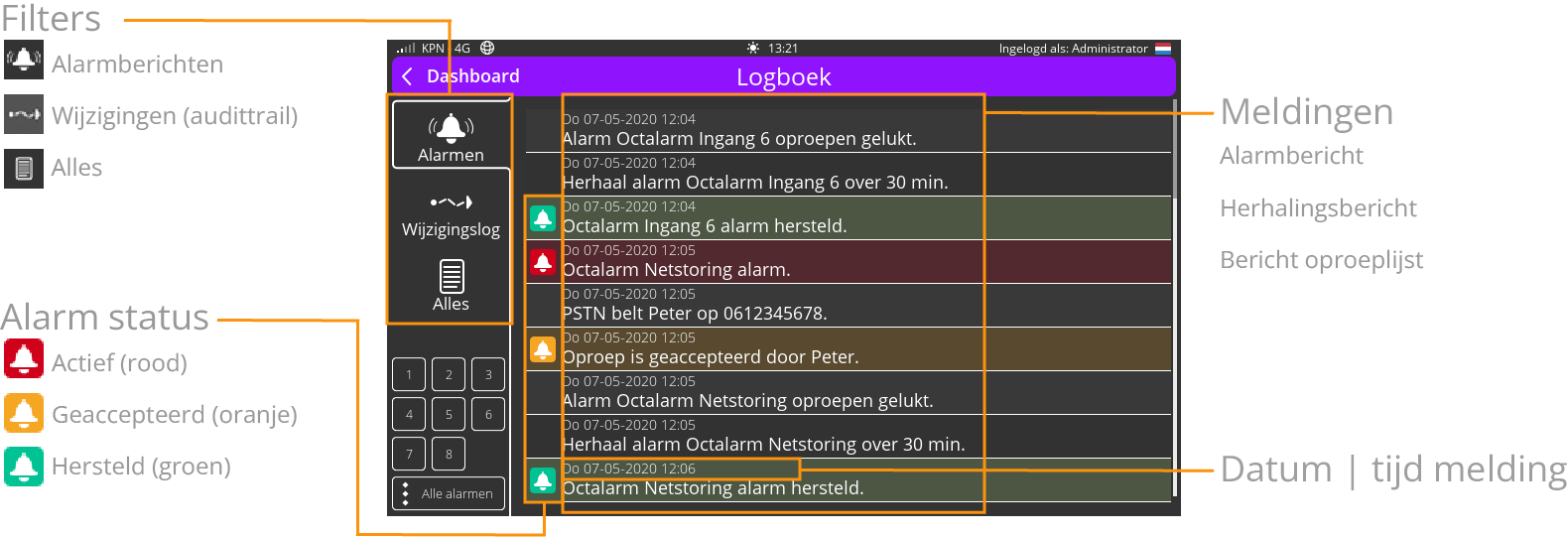 Naam huisinstallateurPlaatsAlgemeen telefoonnummer(bereikbaar tussen ………. en …..…..)Storingsdienst(bereikbaar tussen ………. en …..…..)Leverancier alarmmelderAdesys B.V.PlaatsWateringenTelefoonnummer helpdesk(bereikbaar op werkdagen tussen 08.30u en 17.00u)+31 174 794024nrNaam alarmKritisch alarmGekoppelde oproeplijstMeldingenLokaal alarm1Ja / Nee *Dag / Nacht / Weekend*Ja / Nee *2Ja / Nee *Dag / Nacht / Weekend*Ja / Nee *3Ja / Nee *Dag / Nacht / Weekend*Ja / Nee *4Ja / Nee *Dag / Nacht / Weekend*Ja / Nee *5Ja / Nee *Dag / Nacht / Weekend*Ja / Nee *6Ja / Nee *Dag / Nacht / Weekend*Ja / Nee *7Ja / Nee *Dag / Nacht / Weekend*Ja / Nee *8Ja / Nee *Dag / Nacht / Weekend*Ja / Nee *SysteemstoringKritisch alarmGekoppelde oproeplijstMeldingenLokaal alarmNetstoringJa / Nee *Dag / Nacht / Weekend*Ja / Nee *Interne storingenJa / Nee *Dag / Nacht / Weekend*Ja / Nee *Meerdere alarmenJa / Nee *Dag / Nacht / Weekend*Ja / Nee *Internet fout: Eth0 | Eth1 | GSMJa / Nee *Dag / Nacht / Weekend*Ja / Nee *Datum | tijdstipNaam contact (alarm ontvangst)OproepmiddelInterfaceOnregelmatigheden of defectenUitgevoerde herstelactiesParaafDatum | tijdstipNaam contact (alarm ontvangst)OproepmiddelInterfaceOnregelmatigheden of defectenUitgevoerde herstelactiesParaafInterfaceStatusSysteemstoringGekoppelde oproeplijstVertraging voordat actiefEth0Actief / Correct *Ja / Nee *minEth1N.v.t. / Actief / Correct *N.v.t. / Ja / Nee *min4GActief / Correct *Ja / Nee *minDatum | tijdstipPing bevestigdPing bevestigdPing bevestigdOnregelmatigheden of defectenUitgevoerde herstelactiesParaafDatum | tijdstipEth0Eth14GOnregelmatigheden of defectenUitgevoerde herstelactiesParaafJa / Nee *Ja / Nee *Ja / Nee *Datum | tijdstipNaam contactOproepmiddelInterfaceOnregelmatigheden of defectenUitgevoerde herstelactiesParaaf